Notes- Ecosystems and Energy									Pg. __________What are energy roles in an ecosystem?An _______________________________ is a community of organisms that live in a particular area, along with their nonliving environment. An ecosystem is a living system.In an ecosystem, an organism’s _______________________ role is determined by how it obtains food. Each _________________________ fills the role of producer, consumer or decomposer. A ___________________________ is an organism that can make its own food. Most producers make their food by using the sun’s energy in the process of photosynthesis. A __________________________is an organism that obtains energy by feeding on other organisms.A ___________________________ is an organism that obtains energy by breaking down once-living material, such as the bodies of dead organisms. What is a food chain?A __________________   _______________ is a series of events in which one organism eats another and obtains energy. The diagram below shows one food chain.The first organism in a food chain is always a __________________ such as algae or phytoplankton.The second organism, such as the flagfish, feeds on the producer and is called a ________________  __________________.A ____________  ________________, such as the largemouth bass, eats the primary consumer.A _________________consumer, such as the Anhinga, eats the secondary consumer.In most food chains, the __________________ is the original source of energy. Producers capture the energy in photosynthesis and make food.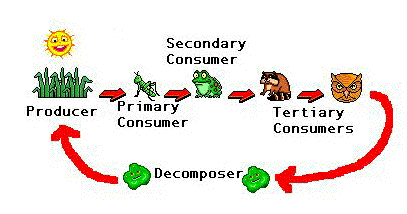 In a food chain, energy flows from a producer to a primary consumer to secondary consumer to tertiary consumer. Food chains can also have a fourth-level consumers. A _________________  _______________ consists of many overlapping food chains in an ecosystem. An organism may play more than one role in a food web. For example, a first-level consumer may also be a second-level consumer, depending on its food sources.What is an energy pyramid?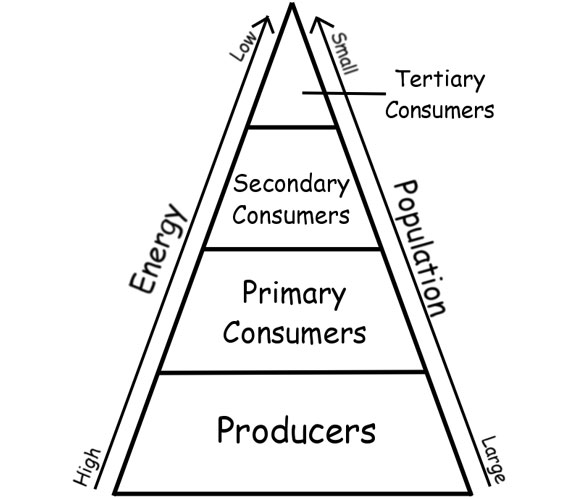 A diagram called an ____________  ____________ shows the amount of energy that moves from one feeding level to another in a food web. Energy is measured in kilocalories (kcal). Organisms use energy to perform life functions, such as ____________  and ________________. Only some of the energy an organism obtains will be available to the next organism in the food web.The most energy is available at the producer level of the pyramid. As you move up an energy pyramid, each level has less energy available than the level below.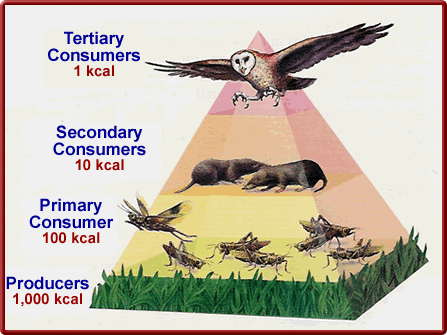 